4.NBT.5 Task 18Name________________________________________________                Date____________________________________The teacher challenged her students to make the smallest product using the following digits:Crystal claimed that she made the smallest product by arranging the digits this way:                                           38 x 4Shelley thought she created the smallest product by arranging the digits this way:                                           48 x 3Which student actually found the smallest product? ___________________________Explain your thinking and show your work to prove your answer.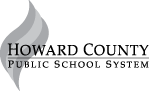 _____________________________________________________________________________________________________________________________________________________________________________________________________________________________________________________________________________________________________________________________________________________________________________________________________________________________________________________________________________________438Teacher notes:Adapted from Van de Walle, J. (2004) Elementary and Middle School Mathematics: Teaching Developmentally. Boston: Pearson Education, 65